Консультативно-диагностическая деятельностьНа базе Федерального ресурсного центра осуществляется консультативно-диагностическая деятельность для семей, воспитывающих детей с расстройствами аутистического спектра, а также для специалистов служб сопровождения.Консультирование осуществляется по следующим направлениям:организация и проведение диагностики с детьми с РАСсоставление рекомендаций по образовательному маршруту ребенка с РАС (выбор программы, формы и модели получения образования, подбор специальных условий обучения)психолого-педагогическое сопровождение детей с РАСразработка программ коррекционно-развивающей работыПолучить консультативную помощь можно в следующих формах:Консультативно-диагностические курсы для семей, воспитывающих ребенка с РАСОнлайн консультация по скайпу: autism.mgppuПрислать вопрос на электронную почту ФРЦ: autism.mgppu@gmail.comСвязаться с нами и задать вопрос в социальных сетях:Facebook: https://www.facebook.com/autism.mgppu/ВКонтакте: https://vk.com/autism_frc4 декабря 2018Запись на курс консультативно-диагностических приемовКонсультации проводятся для семей из регионов Российской Федерации. Курс консультативно-диагностических приемов проводится в очной форме в течение 4 дней и включает 2 диагностических приема и 2 консультации по результатам обследования. Диагностические и консультативные приемы осуществляются педагогом-психологом и учителем-дефектологом / логопедом.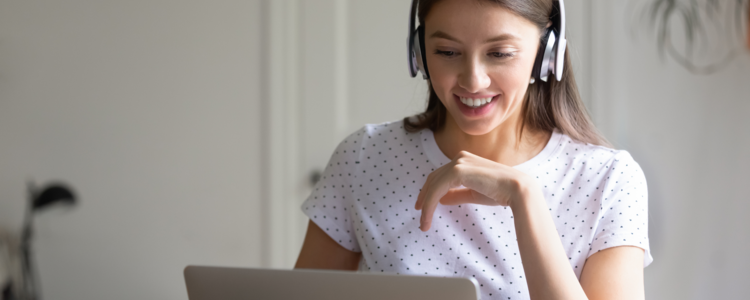 19 ноября 2018Онлайн консультирование по скайпуВы можете получить консультацию по Скайп, оставив заявку с Вашим вопросом на почте ФРЦ (autism.mgppu@gmail.com) с указанием ФИО, указанием организации и должности (для специалистов) или статус относительно ребенка (родитель, опекун и прочее) и контактным телефоном для предварительной связи.